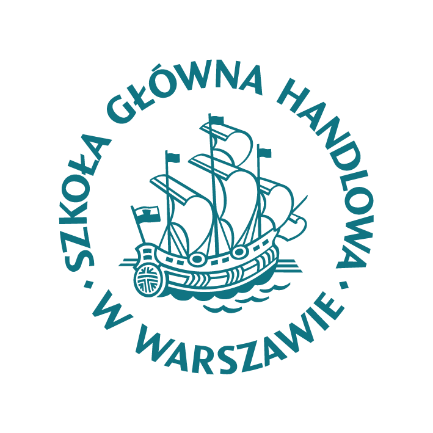 Studium Kierunek  Specjalność  							Imię i nazwisko autora							Nr albumu  							Praca  							pod kierunkiem naukowymWarszawa 20